Зачет № 4ГеометрияСрок сдачи 10.05.20201.) 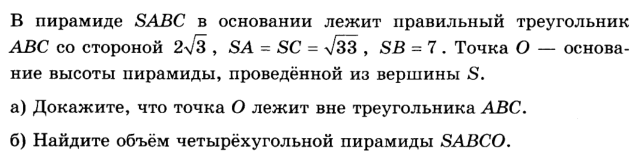 2.)  Найдите  координаты  вектора  , если    А(5; -1; 3), В(2; -2; 4).3.)  Даны  векторы  {3; 1; -2}  и {1; 4; -3}.  Найдите .4.) Изобразите систему координат Охуz  и постройте точку А( 1; -2; -4). Найдите расстояние от этой точки до координатных плоскостей.5) Вершины Δ АВС имеют координаты: А( -2; 0; 1 ), В( -1; 2; 3 ), С( 8; -4; 9 ). Найдите координаты вектора , если ВМ – медиана ∆АВС.